Publicado en  el 25/01/2016 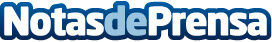 Los dominios '.es' crecen un 2,27% en 2015 y ya rozan los 1,8 millonesEl 14% de los dominios se registran desde el extranjero, especialmente desde Estados Unidos, Alemania, Francia y Reino UnidoDatos de contacto:Nota de prensa publicada en: https://www.notasdeprensa.es/los-dominios-es-crecen-un-227-en-2015-y-ya_1 Categorias: Nacional Telecomunicaciones Innovación Tecnológica http://www.notasdeprensa.es